Bảng giá các loại đất nông nghiệp: 

Bảng giá đất trồng cây hàng năm (Bảng 1):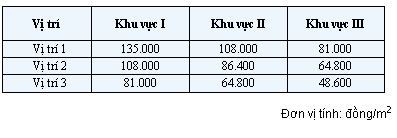 Bảng giá đất trồng cây lâu năm (Bảng 2):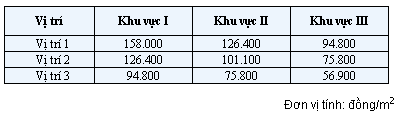 Bảng giá đất rừng sản xuất (Bảng 3):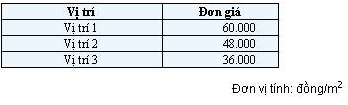 Đối với đất rừng phòng hộ, rừng đặc dụng tính bằng 80% giá đất rừng sản xuất.

Bảng giá đất nuôi trồng thủy sản (Bảng 4):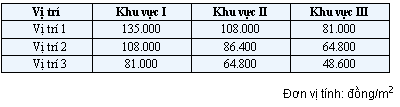 Bảng giá đất làm muối (Bảng 5):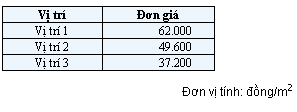 - Hệ số để tính giá đất theo các vị trí và cấp hẻm so với giá đất mặt tiền đường: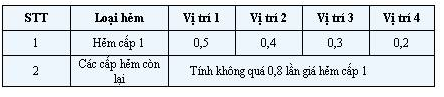 